Общественная территория по благоустройству кладбища в с.Петропавловка Кусинского района Челябинской области.Ремонт сетчатого ограждения(фото после ремонта)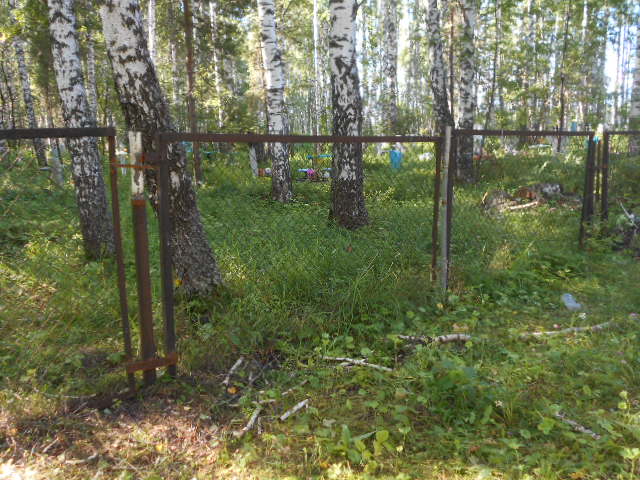 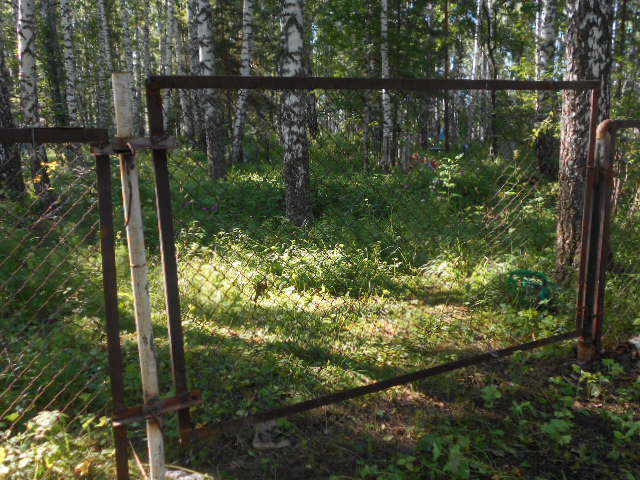 